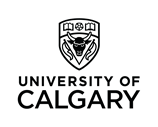                       Daily Itinerary for 2024 Barbados Group Study ProgramPre departure activities In field activities DateActivityCommentsAug. 5-9On-campus background and logistics educationSee course description for schedule and detailsDayDateLocationLogistical comments and connection to academic contentMin. Instruct. hours 0Aug 10TorontoOvernight flight 01Aug 11Holetown BarbadosLogistic: Arrival at Bellairs Research InstituteAcademic: Introduction and orientation42Aug 12UWILogistic: University of the West IndiesAcademic: Geologic history, coral terraces, island uplift83Aug 13North PointLogistic: regional tour and field data collectionAcademic: geomorphic evolution84Aug 14BridgetownLogistic: city and culinary tourAcademic: national history85Aug. 15Scotland DistrictLogistic: regional site visitsAcademic: soils, land use and hazards86Aug 16Dover Logistic: Graeme Hall and south coastAcademic: Development and environmental protection87Aug. 17St. ThomasLogistic: Harrison’s Cave tour Academic: karst hydrological systems88Aug. 18Bridgetown areaLogistic: Holetown to Worthing ephemeral streams Academic: surface water management89Aug. 19St. JohnLogistic: PEG reserve and Hackleton’s cliff parkAcademic: diversity and rejuvenation810Aug. 20St. PeterLogistic: Speightstown and Holetown areaAcademic: development, redevelopment and rural living811Aug. 21variousLogistic: variousAcademic: field data collection812Aug. 22HoletownLogistic: At Bellairs Institute and variousAcademic: developing final reports and presentations813Aug. 23HoletownLogistic: At Bellairs InstituteAcademic: final project presentations814Aug. 24CalgaryLogistic: Final Island tour and flight to CalgaryAcademic: Geographic and environmental synthesis4